2° Básico Asignatura de InglésInstrucciones para la actividad de “El Abecedario” (The Alphabet)Pasos a seguir para realizar la actividad:Reproduzca primero el video y canción The Alphabet Song (El abecedario).El estudiante solo debe escuchar y observar atentamente.Reproduzca por segunda vez el video y canción The Alphabet (El Abecedario)El estudiante debe repetir cada letra del abecedario junto a la voz de la canción.Cuando haya terminado de escuchar las 2 veces el video de la canción de el abecedario puede pasar a realizar la actividad;El estudiante debe reescribir encima de las lineas punteadas de cada letra del abecedario. El estudiante puede colorear a su gusto el dibujo de de ABC (con la niña y los niños) que sale en la esquina derecha de la hoja. Cuando finalice la actividad guarde la hoja en su carpeta.En el caso de que no pueda imprimir el archivo. Si es posible, con la ayuda de algún familiar, trace y puntear las letras del abecedario en una hoja en blanco. Similar a la imagen de la actividad para que el o la estudinate pueda realizar la actividad y repasar las letras del abecedario (no hay necesidad de realizar el dibujo).Si tiene alguna consulta o inquietud, por favor no dude en preguntarme. Mi correo es joycepamelairribarra@gmail.com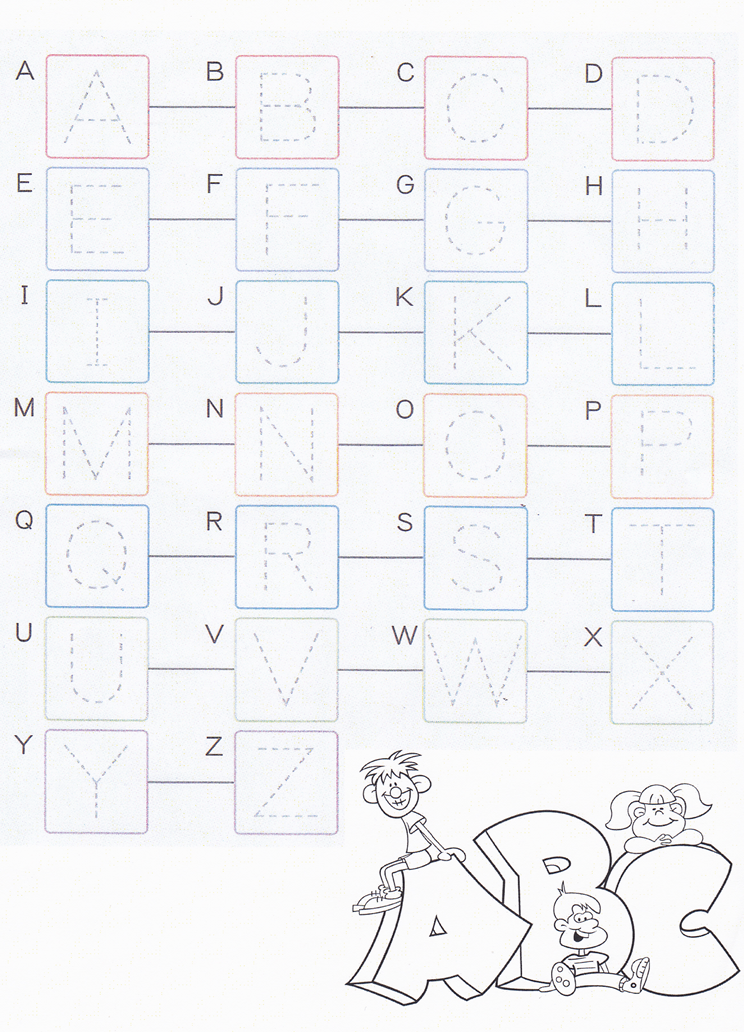 